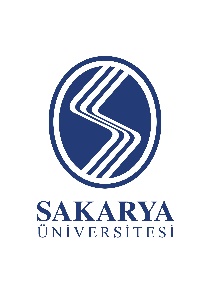 2021-2022 Eğitim-Öğretim yılı yaz okulu örgün eğitim ile yapılacak olup, tüm işlemler Yaz Öğretimi Yönergesine göre yürütülecektir. Buna göre kayıt süreci, yaz okulu ücretleri ve tüm dokümanlar aşağıda ve ekte tanımlanmıştır. NOT: *Yaz Okulu notları ilgili Üniversitelere 19 Eylül 2022 tarihinden itibaren gönderilmeye başlanacaktır. Notların Üniversiteniz tarafından kabul edilip edilmemesi hususunda yükümlük öğrenciye aittir.**Yaz Okulu Notları Üniversitemiz not sistemine (Harf Notu) göre gönderilecektir. Herhangi bir not çevirisi yapılmamaktadır.Yaz okulu ders programlarının ilanıhttps://dersprogram.sabis.sakarya.edu.tr/ adresinden bakabilirsiniz.Yazılma Tarihi27 – 28 - 29 Haziran 2022Kapatılan dersler yerine yeniden ders seçim tarihi01 – 02 – 03 Temmuz 2022Yaz okulu ücreti ödemeMisafir Öğrenciler, Sakarya Üniversitesi Öğrencilerinin ödeyeceğinin iki katı saat başı ücret ödeyeceklerdir.Ücret ödemesi yapabilmeniz için öncelikle https://ebasvuru.sabis.sakarya.edu.tr/ adresinden önkayıt yapmalısınız.Ön kayıt yaptırdıktan sonra yazılmayı planladığınız derslerin ücretini mutlaka önce bankaya yatırmanız gerekmektedir.Yaz okulu ücret tutarını, dilediğiniz yerden TC Kimlik Numaranız ile ekte verilen ücret tablosundaki bilgiler doğrultusunda en geç 03 Temmuz 2022 tarihine kadar Akbank - Internet-, -ATM- veya -Banka Şubelerine- ödeyebilirsiniz.Derse YazılmaDerse yazılma işlemlerinizi 27 – 28 – 29 Haziran 2022 tarihlerinde https://ebasvuru.sabis.sakarya.edu.tr/ adresinden kimlik bilgileriniz ile yapabilirsiniz.30 Haziran 2022 tarihinde açık-kapalı dersler belirleneceğinden sistem yazılmaya kapalı olacaktır.01 – 02 – 03 Temmuz 2022 tarihlerinde sadece açık kalan derslere yazılabilirsinizÇakışan derslere yazılma yapamazsınız, Sistem, almak istediğiniz tüm dersler için çakışma kontrolü yapacaktır. Farklı Fakülte veya Bölümlerden de ders seçimi yapacak olsanız dahi sistem çakışma kontrolü yapacaktır.20 birim saatten fazla ders seçimi yapamazsınız.Kotası dolan derse yazılma yapılamamaktadır.Bitirme, Tasarım ve Staj derslerine üniversite dışından öğrenci kabul edilmemektedir.Yaz öğretiminde açılan derse yazılma yapan öğrenciler, en geç yaz öğretiminin ikinci haftasının son mesai gününe kadar dersten çekilme dilekçelerini birimlerine teslim ederek, dersten çekilebilirler. Ders kaydı yaptıktan sonra açılan dersten çıkmak isteyen öğrenciye (üniversite dışından gelen öğrenciler de dahil) ücret iadesi yapılmaz.Numara sorgulama işleminizi 05 Temmuz 2022 tarihinden itibaren  https://ogrisl.sakarya.edu.tr/tr/icerik/9546/32338/numara-sorgulama adresinden yapabilirsiniz.